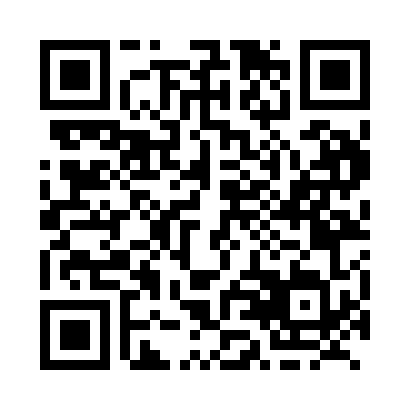 Prayer times for Grenfell, Saskatchewan, CanadaWed 1 May 2024 - Fri 31 May 2024High Latitude Method: Angle Based RulePrayer Calculation Method: Islamic Society of North AmericaAsar Calculation Method: HanafiPrayer times provided by https://www.salahtimes.comDateDayFajrSunriseDhuhrAsrMaghribIsha1Wed3:345:2612:495:558:1310:052Thu3:315:2412:495:568:1410:083Fri3:285:2212:495:578:1610:104Sat3:265:2012:485:588:1710:135Sun3:235:1912:485:598:1910:156Mon3:205:1712:486:008:2010:187Tue3:185:1512:486:018:2210:208Wed3:155:1412:486:028:2310:239Thu3:125:1212:486:038:2510:2510Fri3:105:1112:486:038:2610:2811Sat3:075:0912:486:048:2810:3112Sun3:045:0812:486:058:2910:3313Mon3:025:0612:486:068:3110:3614Tue2:595:0512:486:078:3210:3915Wed2:565:0312:486:088:3410:4116Thu2:555:0212:486:098:3510:4217Fri2:555:0112:486:098:3710:4318Sat2:544:5912:486:108:3810:4319Sun2:534:5812:486:118:3910:4420Mon2:534:5712:486:128:4110:4521Tue2:524:5612:486:138:4210:4522Wed2:524:5412:486:138:4310:4623Thu2:514:5312:496:148:4410:4724Fri2:514:5212:496:158:4610:4725Sat2:504:5112:496:168:4710:4826Sun2:504:5012:496:168:4810:4927Mon2:494:4912:496:178:4910:4928Tue2:494:4812:496:188:5010:5029Wed2:484:4712:496:188:5210:5130Thu2:484:4712:496:198:5310:5131Fri2:484:4612:506:208:5410:52